ผลการปฏิบัติในการปิดล้อม ตรวจค้น เพื่อป้องกันปราบปรามอาชญากรรม ในพื้นที่ของ สภ.รัษฎา จว.ตรัง   ประจำเดือน ..พฤศจิกายน...2566...ตรวจแล้วถูกต้อง                                                                                                                                                    (ลงชื่อ)  พ.ต.ท.        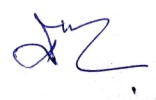                                                                                                                                                    (อดิศักดิ์  ตาแหลม)                                                                                                                                (ตำแหน่ง) สว.สส.สภ.รัษฎา จว.ตรังภาพผลการปิดล้อมตรวจค้น ของ เดือน  พฤศจิกายน 2566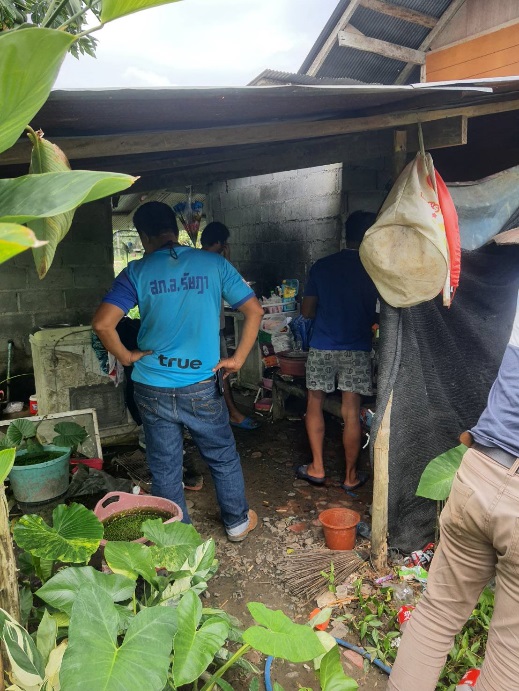 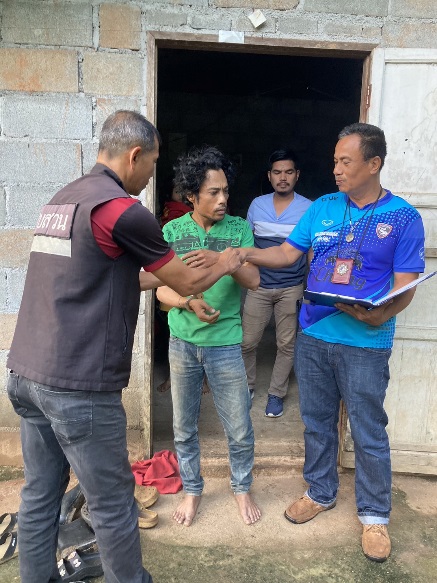         ภาพการปิดล้อมตรวจค้นบ้านนายเจริญ หงษ์ทอง                             ภาพการปิดล้อมตรวจค้นบ้านนายวิษณุ  แสงแก้วลำดับชื่อ – สกุลอายุที่อยู่ข้อหาของกลางหมายค้นที่1นายวิษณุ  แสงแก้ว41บ้านเลขที่ 36  ม.5 ต.คลองปาง  อ.รัษฎา  จ.ตรังตามหมายจับคดีลักทรัพย์ผู้มีอาชีพกสิกรรมขอหมายค้นของศาลจังหวัดตรังที่ ค.1040/66ลง 13 พ.ย.662นายเจริญ  หงษ์ทอง51บ้านไม่มีเลขที่   ม.1 ต.หนองปรือ อ.รัษฎา  จ.ตรังมียาเสพติด (ยาบ้า)ครอบครองเพื่อเสพ-ยาบ้า จำนวน 19  เม็ดใช้บัตร ปปส.